Модель взаимодействия педагогов и специалистов ДОУ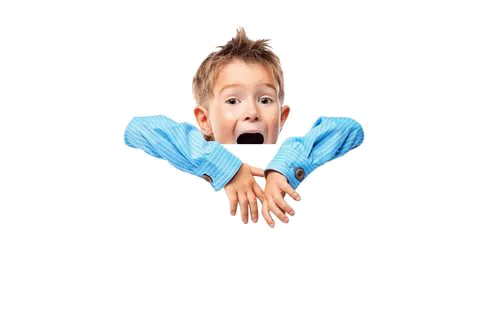 